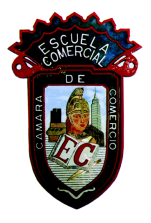 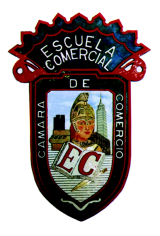 TRABAJOS A REALIZAR.Instrucciones: Investiga y conceptualiza los siguientes aspectos:- Qué es el lenguaje? - Cuál es la relación que existe entre Psicología y Comunicación?– A qué se le llama Comunicación?– Cuáles son los aspectos biológicos del lenguaje y su relación con el cerebro?– Qué importancia tiene el lenguaje en la Comunicación humana?– Cuáles son los principales componentes del lenguaje?– Qué relación tiene la Comunicación con la mente?– Realiza un esquema donde expliques los principales components de los sentidos y su relación con el lenguaje.– Describe las principales características que presenta la Comunicación en relación con los procesos mentales, la personalidad, la autoestima y el autoconcepto.10. = Menciona la importancia que tiene la Comunicación en el desarrollo social y cultural de un individuo.MATERIA:  
Psicología de la Comunicación / 400 - PSFECHA: Septiembre / 2017   PROFESOR:  Ada Ravelo